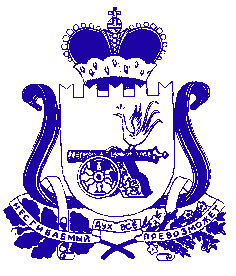 СОВЕТ ДЕПУТАТОВ РУССКОВСКОГО СЕЛЬСКОГО ПОСЕЛЕНИЯШУМЯЧСКОГО РАЙОНА СМОЛЕНСКОЙ ОБЛАСТИРЕШЕНИЕот 09 декабря 2022 г.  № 38 В соответствии со статьей 3.1 Федерального закона от 8 ноября 2007 года № 259-ФЗ «Устав автомобильного транспорта и городского наземного электрического транспорта», статьей 13.1 Федерального закона от 8 ноября    2007 года № 257-ФЗ «Об автомобильных дорогах и о дорожной деятельности в Российской Федерации и о внесении изменений в отдельные законодательные акты Российской Федерации», Федеральным законом от 31июля 2020 года          № 248-ФЗ «О государственном контроле (надзоре) и муниципальном контроле в Российской Федерации», Уставом Руссковского сельского поселения Шумячского района Смоленской области, Совет депутатов Руссковского сельского поселения Шумячского района Смоленской области    РЕШИЛ: 1. Внести в Положение о муниципальном контроле на автомобильном транспорте, городском наземном электрическом транспорте и в дорожном хозяйстве в границах Руссковского сельского поселения Шумячского района Смоленской области, утвержденное решением Совета депутатов Руссковского сельского поселения Шумячского района Смоленской области от 26.11.2021г. №31 следующее изменение:          1.1. В пункте 4 подпункт 4.2 исключить.2. Контроль за исполнением настоящего решения оставляю за собой.Глава муниципального образования Руссковского сельского поселения Шумячского района Смоленской области                       Н.А.МарченковаО внесении изменений в  Положение о муниципальном контроле на автомобильном транспорте, городском наземном электрическом транспорте и в дорожном хозяйстве в границах Руссковского сельского поселения  Шумячского района Смоленской области